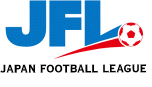 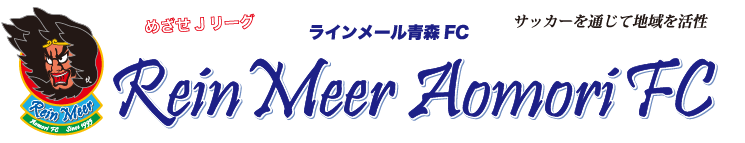 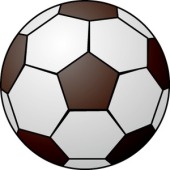 出店申込書ＪＦＬ「日本フットボールリーグ」ラインメール青森ＦＣのホームゲームで開催する屋外飲食コーナーの出店を申し込みます。申込日　平成28年　　月　　日ＦＡＸ送信先　017-777-4620（公社）青森県物産振興協会　事業部　あて１．必要事項を記入してください２．出店希望スペース３．持込什器※１．電気器具を使用する場合は出店者において発電器等の準備をしてください。※２．電気器具を使用する場合は事前にお知らせください。４．販売商品５．出店希望の日時に○をしてください※出店申込書の提出期限は、各試合日の３週間前までです。（公社）青森県物産振興協会 青森市安方１丁目1-40　アスパム７Ｆ　 Tel.017-777-4616 fax.017-777-4620　事業部　工藤、山崎　会社名所在地電　話ＦＡＸ担当者名携帯電話主力販売商品車　両車種･車名（　　　　　　　　　）　ナンバー車種･車名（　　　　　　　　　）　ナンバー車種･車名（　　　　　　　　　）　ナンバーＮｏ.テント金額○を記入１２間×３間　（3.6ｍ×5.4ｍ）24,000円(税込)１張・２張・３張２２間×1.5間（3.6ｍ×2.7ｍ）12,000円(税込)１張　・　２張什器サイズ台数備考№商　　品　　名規格・容量販売価格(税込)円１２３４５月日曜日営業時間　　（目安）出店希望（○を記入）試合会場試合会場試合会場月日曜日営業時間　　（目安）出店希望（○を記入）新青森県総合運動公園球技場青森県総合運動公園陸上競技場弘前市運動公園陸上　競技場★ファーストステージ★★ファーストステージ★★ファーストステージ★★ファーストステージ★★ファーストステージ★★ファーストステージ★★ファーストステージ★６.５(日)10時～16時○★セカンドステージ★★セカンドステージ★★セカンドステージ★★セカンドステージ★★セカンドステージ★★セカンドステージ★★セカンドステージ★6.19(日)10時～16時○７.２(土)10時～16時○７.17(日)10時～16時○７.24(日)10時～16時○７.31(日)10時～16時○９.18(日)10時～16時○10.16(日)10時～16時○10.30(日)10時～16時○11.6(日)10時～16時○11.13(日)10時～16時○